KHYBER MEDICAL UNIVERSITY 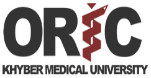 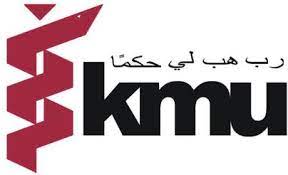 OFFICE OF RESEARCH INNOVATION AND COMMERCIALIZATIONKHYBER MEDICAL UNIVERSITY OFFICE OF RESEARCH INNOVATION AND COMMERCIALIZATIONKHYBER MEDICAL UNIVERSITY OFFICE OF RESEARCH INNOVATION AND COMMERCIALIZATIONKHYBER MEDICAL UNIVERSITY OFFICE OF RESEARCH INNOVATION AND COMMERCIALIZATIONOPPORTUNITYOPPORTUNITYOPPORTUNITYOPPORTUNITYOffice of Research Innovation and Commercialization (ORIC), Khyber Medical University needs Research Assistants for conducting office and field work in a donor funded project. Interested candidates (male/female) are invited to apply for the following position purely on contract basis.Office of Research Innovation and Commercialization (ORIC), Khyber Medical University needs Research Assistants for conducting office and field work in a donor funded project. Interested candidates (male/female) are invited to apply for the following position purely on contract basis.Office of Research Innovation and Commercialization (ORIC), Khyber Medical University needs Research Assistants for conducting office and field work in a donor funded project. Interested candidates (male/female) are invited to apply for the following position purely on contract basis.Office of Research Innovation and Commercialization (ORIC), Khyber Medical University needs Research Assistants for conducting office and field work in a donor funded project. Interested candidates (male/female) are invited to apply for the following position purely on contract basis.S. NoName of the positionPlace of DutyLast date of apply1Research AssistantsMultiple Districts i.e., Chitral, Peshawar, Malakand and Kohat Districts8th October 2021Note:Interested Candidates should email their CV to projectsoric@gmail.com  Only shortlisted candidates will be notified through email and called for interview.The candidates should bring their CVs with all other documents including educational documents and relevant experience at the time of interviewPreference will be given to the local of the areas (place of duty).Same numbers of seats are allocated for each district.Candidates applying after last date will not be entertained.The competent authority reserve the right to increase or decrease the vacancies without assigning the reasonsNote:Interested Candidates should email their CV to projectsoric@gmail.com  Only shortlisted candidates will be notified through email and called for interview.The candidates should bring their CVs with all other documents including educational documents and relevant experience at the time of interviewPreference will be given to the local of the areas (place of duty).Same numbers of seats are allocated for each district.Candidates applying after last date will not be entertained.The competent authority reserve the right to increase or decrease the vacancies without assigning the reasonsNote:Interested Candidates should email their CV to projectsoric@gmail.com  Only shortlisted candidates will be notified through email and called for interview.The candidates should bring their CVs with all other documents including educational documents and relevant experience at the time of interviewPreference will be given to the local of the areas (place of duty).Same numbers of seats are allocated for each district.Candidates applying after last date will not be entertained.The competent authority reserve the right to increase or decrease the vacancies without assigning the reasonsNote:Interested Candidates should email their CV to projectsoric@gmail.com  Only shortlisted candidates will be notified through email and called for interview.The candidates should bring their CVs with all other documents including educational documents and relevant experience at the time of interviewPreference will be given to the local of the areas (place of duty).Same numbers of seats are allocated for each district.Candidates applying after last date will not be entertained.The competent authority reserve the right to increase or decrease the vacancies without assigning the reasonsDr. Zohaib KhanProject DirectorKhyber Medical UniversityPhase-V, Hayatabad PeshawarDr. Zohaib KhanProject DirectorKhyber Medical UniversityPhase-V, Hayatabad PeshawarDr. Zohaib KhanProject DirectorKhyber Medical UniversityPhase-V, Hayatabad PeshawarDr. Zohaib KhanProject DirectorKhyber Medical UniversityPhase-V, Hayatabad Peshawar